Дата: предметно-методическая неделя 22.11.2021 – 26.11.2021Учитель: Стеценко Ю.А., первая квалификационная категорияТема доклада: Повышение результативности обучения на основе методики системного развития детей с учётом эмоционального интеллекта. Что такое эмоциональный интеллект?Принципы методики системного развития детей с учётом эмоционального интеллекта.Пять видов контента при работе с текстом.Доклад основан на материалах, предоставленных онлайн-школой Фоксворд (курс повышения квалификации Виктории Александровны Шиманской психолога, преподавателя МИП, автора проекта «Академия Монсиков», курса «Методика развития эмоционального интеллекта детей»).Что такое эмоциональный интеллект? Эмоциональный интеллект – это понимание своих и чужих эмоций, чувств и переживаний для эффективного и гармоничного взаимодействия с окружающим миром.Эмоциональный интеллект – это не только данность, это то, с чем можно работать и развивать. Жизнь человека состоит из 10% - это фактические события, а 90% - это отношение человека к происходящему. Один из практических советов.Для того, чтобы выразить своё отношение к происходящему, удобно воспользоваться алгоритмом: Я чувствую…                       Потому что…                       Я хотел бы….Хочу остановиться на двух принципах методики.Первый принцип: пять шагов развития. Именно прохождение этих пяти шагов позволяет донести информацию так, чтобы ребёнок её точно услышал, точно понял и смог её использовать в дальнейшей своей практике.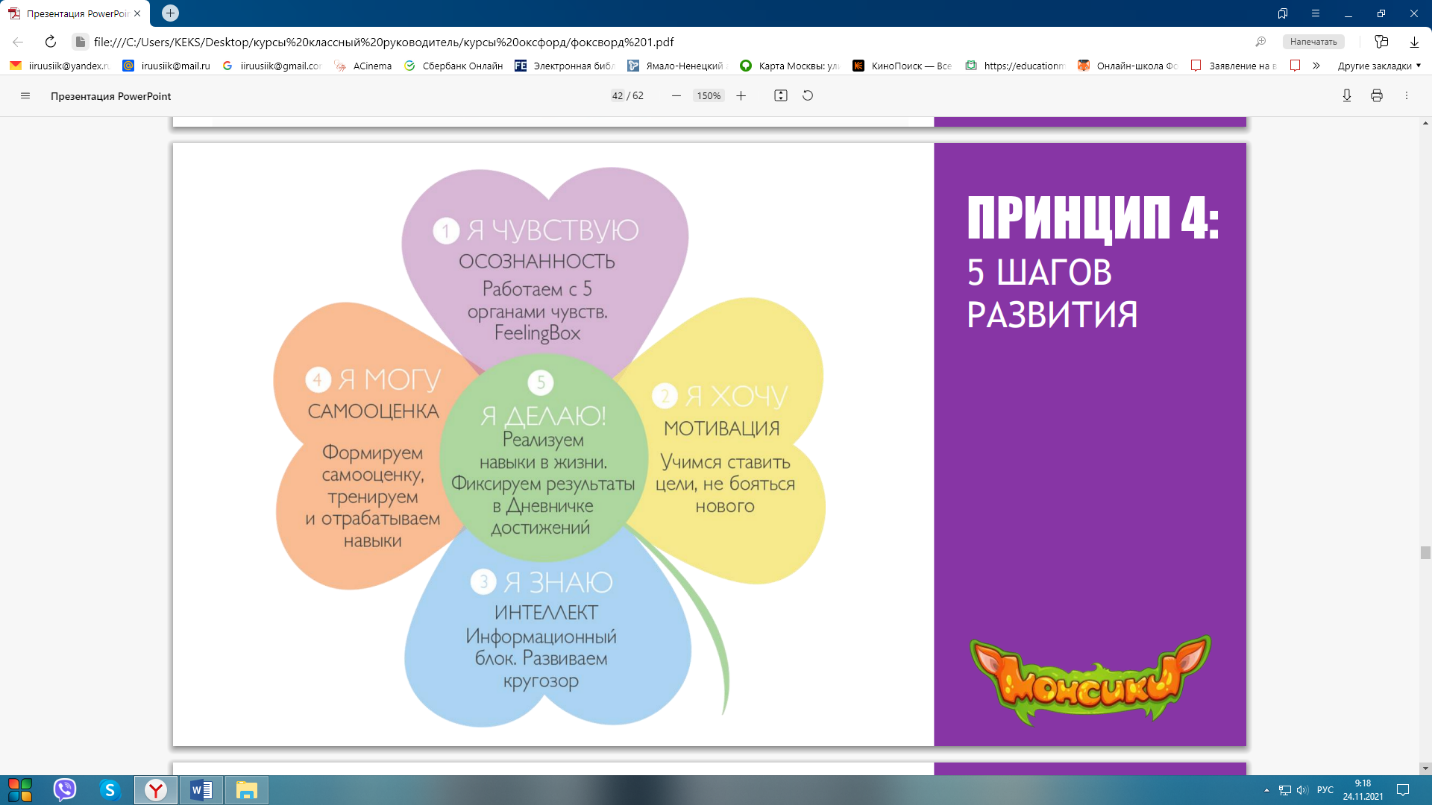 1 шаг: осознанность. Это внутренняя модель «Я чувствую». Физическая активность помогает детей включить физиологически. Одна минута физической активности даёт включение пяти органов чувств. Например, дети могут коснуться друг друга, создав цепочку; пожать друг другу руки, сделать наклоны головы и др.2 шаг: мотивация «Я  хочу». Ребёнок должен понимать для чего он делает. Здесь очень тщательно нужно работать с целями урока. Например, по окружающему миру не просто изучение страны, её достопримечательностей,  а разработка маршрута экскурсий по главным достопримечательностям страны. На этом этапе уместно использовать законы драматургии, когда есть некий проводник-герой, с которым преодолеваются какие-то препятствия. По окружающему миру программы «Школа России» такие герои есть: муравей Вопросик, Мудрая Черепаха, Серёжа, Надя, попугай и щенок.3 шаг «Я знаю». Когда дети включены физиологически, замотивированы, они готовы к принятию любых знаний.4 шаг «Я могу». Каждый раз, когда мы даём знания ребёнку, мы даём несколько даров: 1) дар самого знания; 2) дар «научиться учиться»; 3) даём память о педагоге; 4) навык запоминания, коммуникации с другими детьми (если не понял задание, объясняют дети, которые поняли); 5) мы оставляем след на его самооценке. 5 шаг «Я делаю». На этом этапе важно фиксировать результаты в Дневнике Достижений.Очень часто дети проговаривают результат работы (чему научился, чего удалось достигнуть, но удивительный эффект достигается от прописывания результатов достижений. Для этого можно использовать обычный дневник).           Через призму этих пяти шагов можно выстроить усвоение учебного материала.Ещё один принцип методики системного развития детей с учётом эмоционального интеллекта.Принцип пяти видов контента работы с текстом. На самом деле это может быть и семь видов, и больше.  О чём этот принцип? Например, сказка «Теремок». Если пятью способами познакомить детей со сказкой: послушать музыкальный фрагмент, рассмотреть рисунок на доске, собрать пазл, пообсуждать в парах, поискать ответы на вопросы в тексте,  то они запомнят её на все 100%. По такому же принципу можно изучать и тему о Солнечной системе, и знакомиться со страной, с числами. Вид матрицы для помощи учителю в подготовке  к уроку.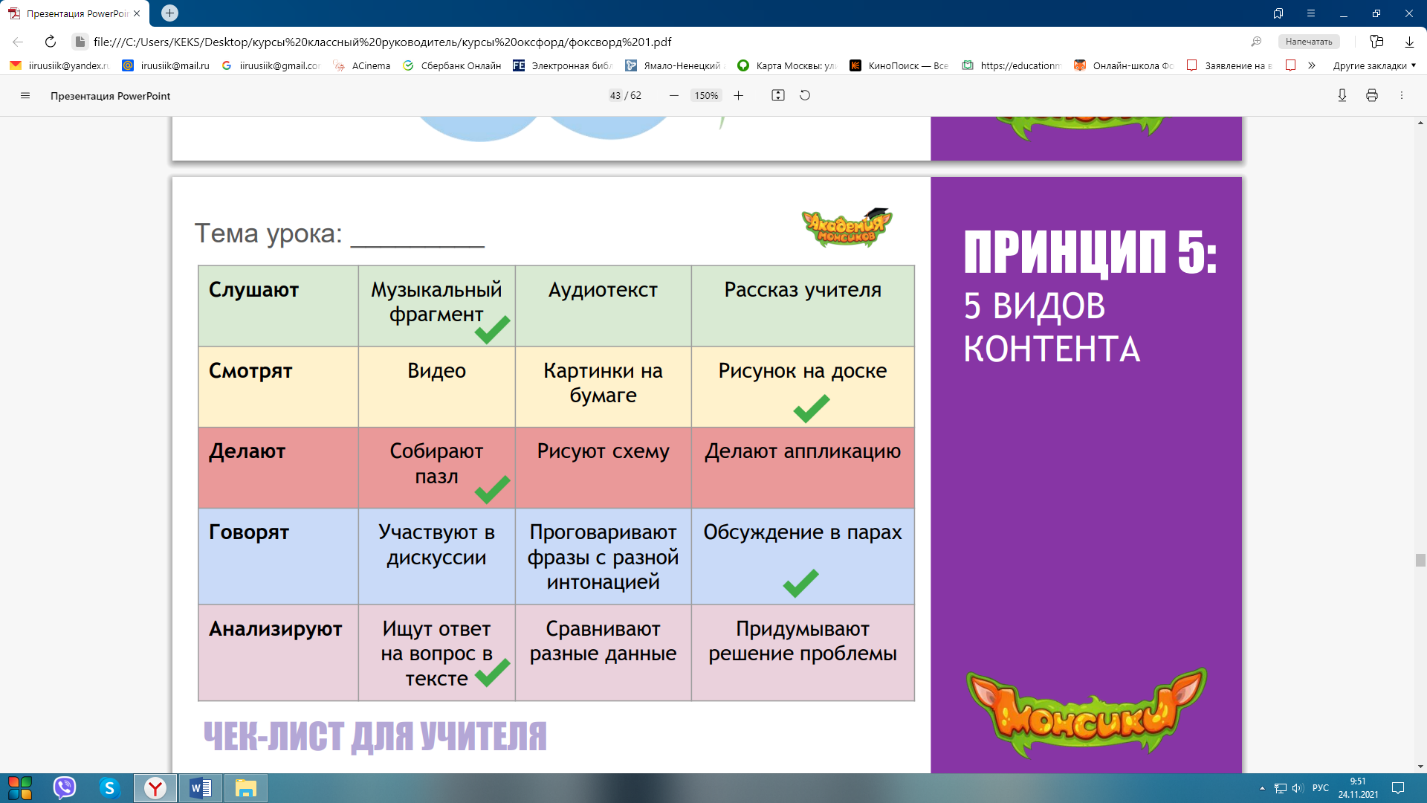 Очень хорошо по этой системе составляются уроки по русскому родному языку, автор учебника О.М.Александрова. В учебнике заложены разнообразные виды контента и учителю легко с помощью этой таблицы выстраивать урок.Например, во 2 классе тема: «Любишь кататься, люби и саночки возить». Дети слушают друг друга, объединившись в группы по три человека. Слушают не только друг друга в группе, но и тексты других групп, отвечая на вопрос «На чём катались в старину с горки?».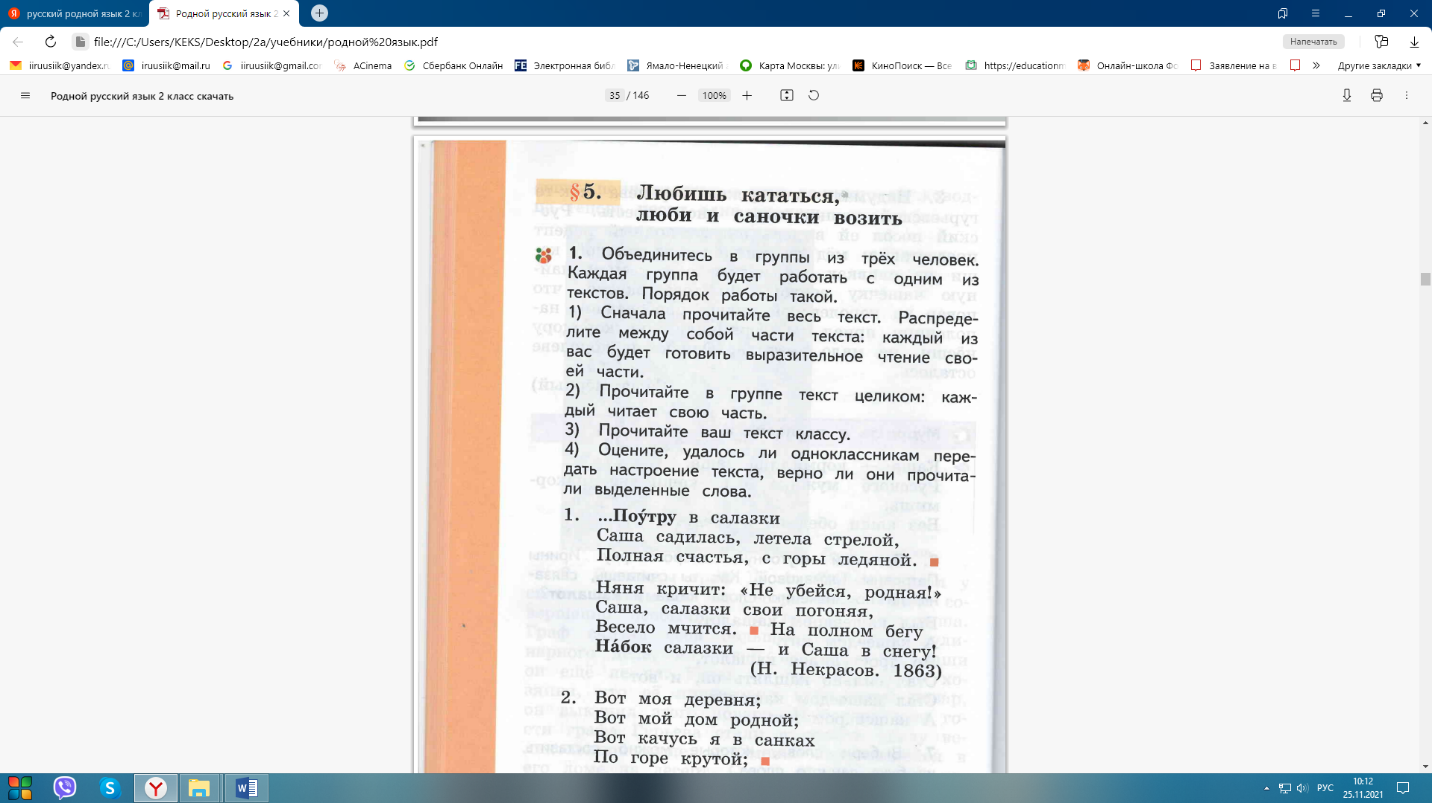 Смотрят на иллюстрации, делают предположение, какие подписи пропущены.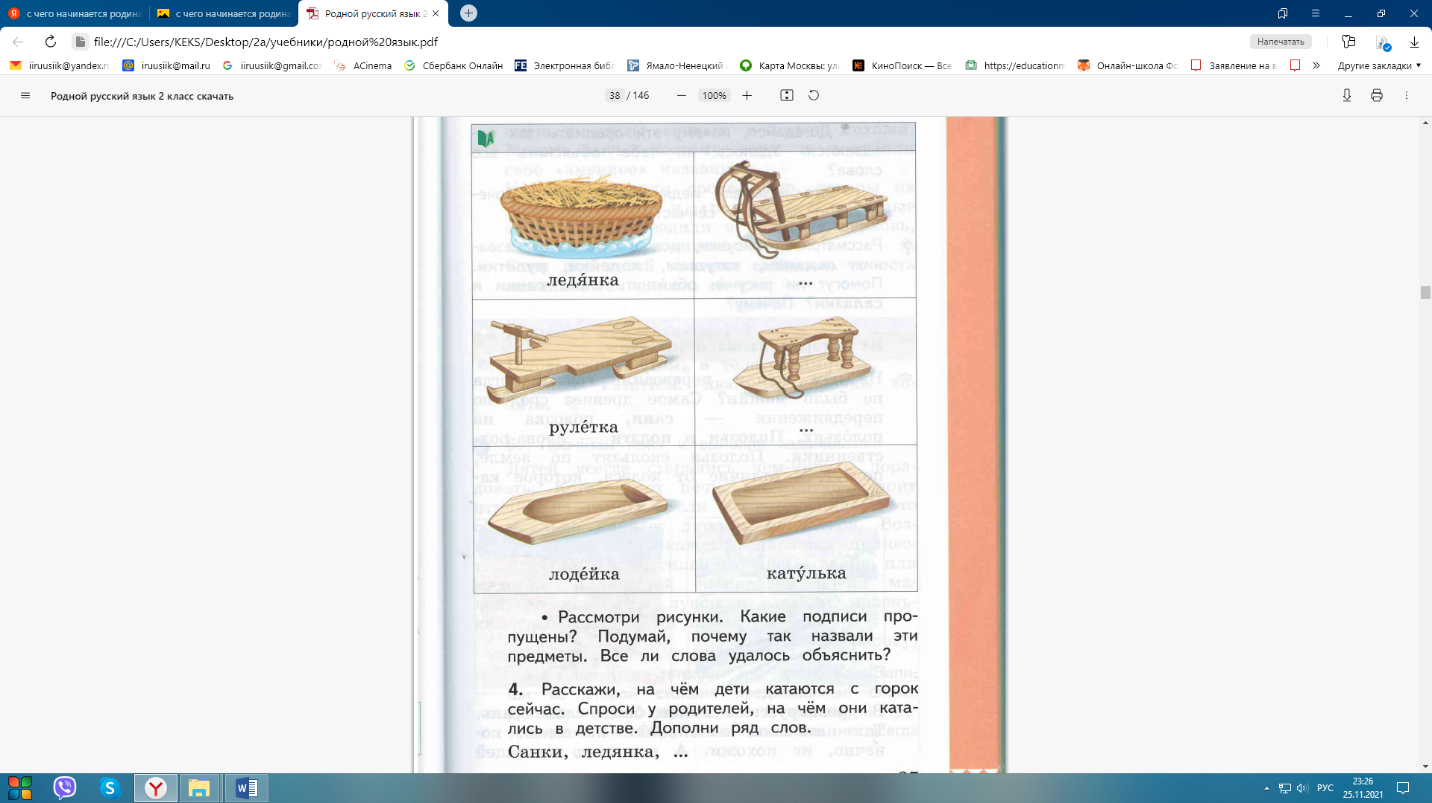 Анализируют и пробуют нарисовать скамейку, на которой катался мальчик.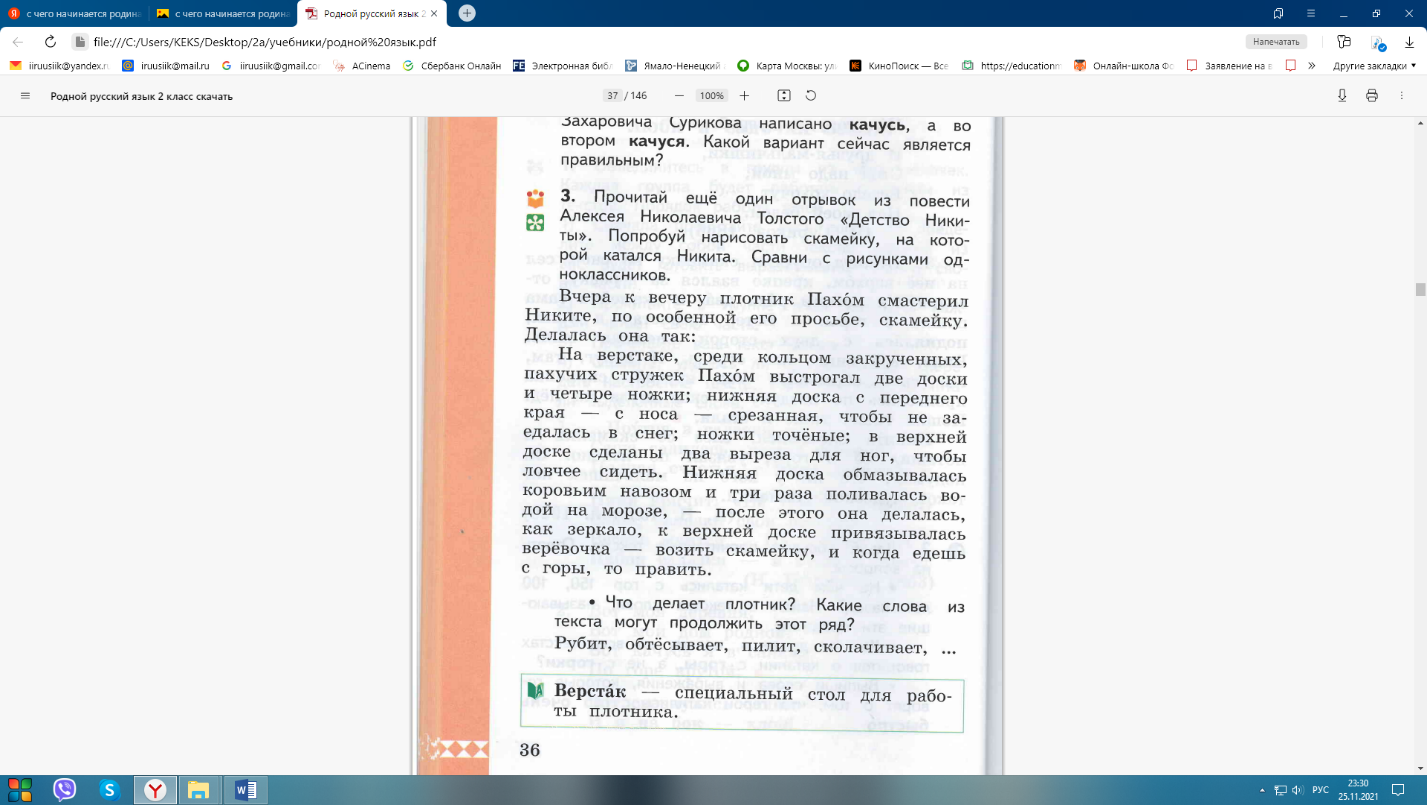 Детям, которые не смогли представить и нарисовать скамейку, учитель предлагает снова обратиться к иллюстрациям, сделать сравнение словесного описания и рисунка.В ходе такой работы дети делают новое открытие: перечитывают текст, удивляются, восторгаются и рисуют скамейку, на которой можно кататься с горки.         Объединение принципа пяти шагов развития и пользуясь таблицей видов контента на уроке позволяет учителю донести информацию так, чтобы ребёнок её точно услышал, точно понял и смог её использовать в дальнейшей своей практике.